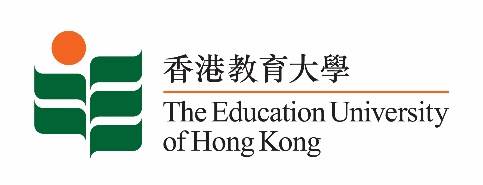  致： 	传媒机构采访主任																		    5 May 2023To :		News Editors		香港教育大学2023年 5月8日至 21日可供采访之活动一览The Education University of Hong Kong (EdUHK) Events Calendar for 8 - 21 May 2023
本校诚邀　贵机构派员采访下列活动。传媒查询，请联络教大传讯处（电话：2948 6050）。
You are cordially invited to cover the events below. For media enquiries, please contact the Communications Office at 2948 6050. 以下活动或有人数限制，传媒请预先向主办部门登记。There may be restrictions on the number of participants for the following event(s). Please contact the respective organiser(s) / department(s) for prior registration.教大大埔校园 （新界大埔露屏路十号） / EdUHK Tai Po Campus (10 Lo Ping Road, Tai Po, New Territories) 日期Date时间Time活动Event地点Venue主办部门及公众查询Organiser &Public Enquiry 备注Remarks2023-05-082 pm – 3:15 pm Music Ensemble Concert教大大埔校园C-LP-11C-LP-11, EdUHK Tai Po Campus  主办部门 / Organiser:文化与创意艺术学系 Department of Cultural and Creative Arts 查询 / Enquiries: Dr Lo Khin Yee
电话 / Tel: 
2948 7259免费入场，欢迎各界人士参加。Free admission. All are welcome.2023-05-162:30 pm – 5 pm粤港澳大湾区基层理财教育研讨会The Symposium of Financial Education for Vulnerable Group in Greater Bay Area嘉宾 / Guest :香港小区组织协会副主任 施丽珊女士 Ms Sze Lai-shanDeputy Director,Society for Community Organization 姚伟梅教授Professor Christina Yu Wai -mui 教大大埔校园D4-1/F-20D4-1/F-20EdUHK Tai Po Campus  主办部门 / Organiser:社会科学系Department of Social Sciences查询 / Enquiries: 谭伟强博士 Dr Tan Weiqiang电话 / Tel: 2948 8540免费入场，欢迎各界人士参加。Free admission. All are welcome.